ADSPN COMMITTEE MEETINGMINUTES February 10, 2023 10:00amTele-Conference via ZoomRespectfully submitted by: Asri Byll updated 6-14-2023Date: 2/10/2023Time: 10 am										Committee: ADSPN Board MeetingPlace: Conference Call- Zoom									Chairperson: Coleen Kumar, PresidentMembers Present:									Donna Penn	                                                                                                                                  							Carol CampbellShirley RichardsonColeen KumarAsri ByllSharnee Moore-JervisRose SanteeMembers Excused:J. GazdickR. BeecherAppendix AADSPN Treasure Report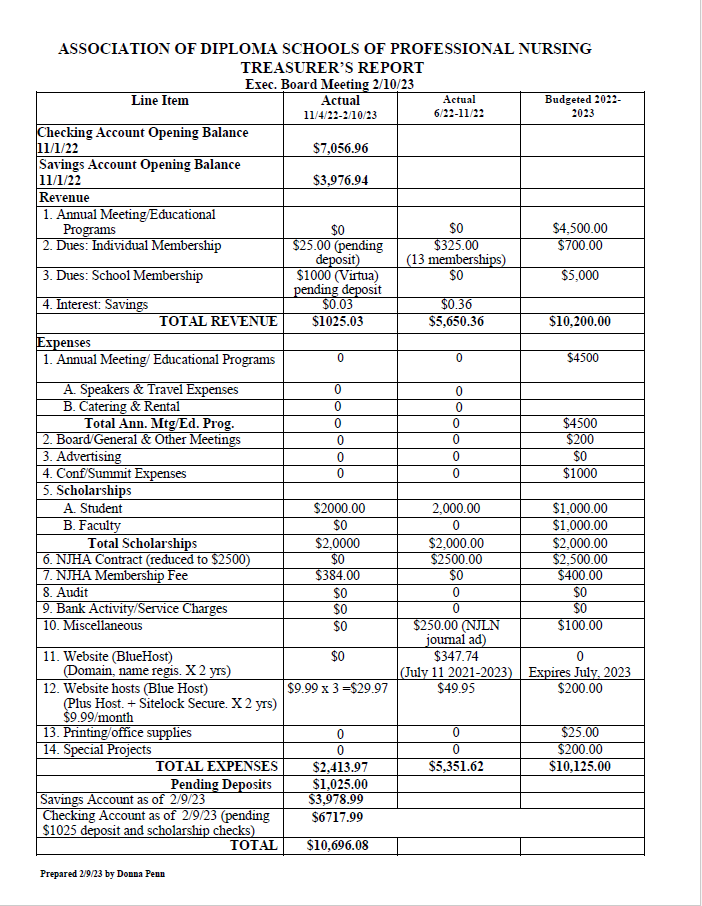 TOPICDISCUSSIONCONCLUSIONS/RECOMMENDATIONSACTIONS/FOLLOW UPRESPONSIBLE PERSONCALL TO ORDERThe meeting was called to order at 10:04 am by C. KumarReview of MinutesMinutes 11/4/2022Minutes reviewedMotion to approve minutes and accept:Deferred: some members cannot access the minutes’ file due to encryption/decryption issues. Coleen will resend the minutes via accessible format. Asri will follow up to ensure all members receive the document.Treasurer's Report D. Penn One check was received from the Virtua faculty. Pending deposit received. Discussed the challenges in depositing small amounts into the bank account. Discussion regarding electronic payments via Venmo ensued. Donna will follow up regarding the feasibility of electronic dues collection via Venmo or other alternate formats. Savings account balance: $3976.94Checking account balance: $7059.96. Other expenses discussed included NJHA membership fees, website management, and scholarships. Total remaining account balance: $10696.08See appendix A for the full report.Motion to approve and accept Treasurer's report:1st: S. Richardson2nd. C. CampbellAll in favor.Committee ReportsMembership D. Penn 14 paid memberships. Membership has declined by 5 members compared to last year. Need to identify why membership is declining. Challenges regarding collecting dues via paper check could be a contributing factor. See additional discussion under the treasure report regarding the alternative electronic method of collecting dues.Professional ActionNJ Action CoalitionD. PennD Penn attended the NJCCN meeting on 12/9/22. Agenda items included advocacy to ensure APNs can practice independently. The bill has passed in the NJ assembly but needs to go to the senate for review and approval.There is an initiative to move CNAs’ licensure to the BON versus the Department of Health.NJ Coalition is working on toolkit of resources for diverse students with challenges. The toolkit will be shared with schools to address the identified challenges.Education Scholarships Scholarships: S. Moore-Jervis There was a total of 10 applicants. The two scholarship recipients were Sara Delgado from Lady of Lourdes School of Nursing and Ciera Lehrer from Capital Health School of Nursing.Rose highlighted that she still needs details of the scholarship for Trinitas students and wants to ensure they are received in the future. Sharnee elaborated that the scholarship details are emailed, mailed, and posted on the website.Members discussed that one of the major reasons why students do not apply for the scholarship is that they do not like writing the required essays.EducationEducational Program: S. RichardsonStudents: The NCHASCN's spring conference is planned for April 21, 2023, as an in-person event at the Clarion Conference Center in Essington, PA. Topic- How to support students through effective remediation. The speaker will be Judy Herman through NurseTim. 12 vendors are confirmed to be attending the conference. Breakfast and lunch will be provided. In addition, educational CEs will be provided to attendees.Faculty: Donna recommended surveying faculty from member schools to identify what programs they would be interested in attending. Coleen suggested surveying faculty members to identify topics they find trending and can benefit from and report during the June meeting. Collen will contact Carol to verify if the venue will be ready and available by November 10th.   Nominating (2022-23 Nominations)S. Moore-Jervis – President-electA. Byll – SecretaryColeen will gather the forms and details for official confirmationWebsiteC. CampbellC. Campbell reported that the website had been updated. Need to include meeting minutes from 11/4/2022. Faculty scholarship forms are up to date and posted with the 4/30/2023 deadline.Next meeting 6/2/2023.All in favorSchool UpdatesC. KumarR. SanteeS. RichardsonS. Moore-JervisD. PennC. KumarDecreased enrollment in the accelerated program.Trinitas has joined RWJ and that has increased enrollment. Post-COVID challenges include students needing more ability to focus. This was a problem during COVID because some students needed to pay attention during the online lectures. 4th quarter results received. The results included the students’ names. Requested By-Laws.NCLEX results below 90%, but it is the last COVID class. In addition, the school has resumed 100% live, which should help improve results.A focused visit occurred due to the partnership with Rowan, and moving from a physical location went well.SFMCSON is now Capital Health School of Nursing. The physical location was maintained, but there was a change in the mailing address. Focused visit in the Spring of 2023 due to change in ownership.NCLEX results for 2022, the last COVID group, is 89%. NGN is fully implemented.White coat ceremony February 2023. The 2022 NCLEX result was 88.5%.The NLN convention on 3/29 will focus on NGN.A total of 565 students were enrolled in all the different cohorts.NCLEX results 80%.